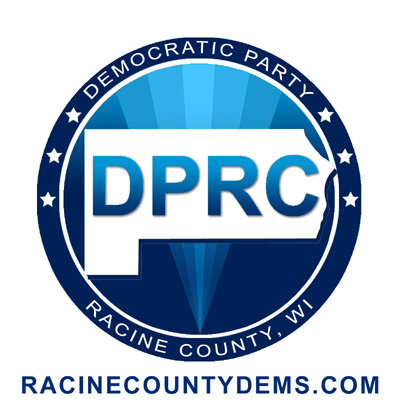 Democratic Party of Racine County2014 Awards Banquet “Forward In Unity”Advertise in the Program BookletName/Organization 									Contact Person 					 Phone 				Mailing Address 													*Insert my name as a sponsor	$10.00			*Business Card			$30.00			*Quarter Page (2 x 3 ¼)		$50.00			*Half Page (4 ½ x 3 ½)		$75.00			*Full Page				$100.00Ad Deadline April 8Form and payment must be received by April 8 to appear in program.Please enclose a copy of your ad or email file to janewitt@tds.netPlease make payment and mail toDPRC, PO Box 081825, Racine WI 53408